Министерство образования и науки Республики Татарстангосударственное автономное профессиональное   образовательное учреждение  «Казанский строительный колледж»ПОЛОЖЕНИЕО наставничестве в ГАПОУ «Казанский строительный колледж»1.ОБЩИЕ ПОЛОЖЕНИЯНаставничество в колледже предназначено для оказания
методической помощи начинающим педагогам,  не имеющим опыта работы.Наставничество - одна из форм методической работы. Деятельность наставников регламентируется «Положением о наставничестве в ГАПОУ «Казанский строительный колледж» и другими локальными нормативными актами колледжа.	Наставник - опытный педагог, обладающий высокими профессиональными и нравственными качествами, знаниями в области методики преподавания и воспитания.Начинающий педагог – принятый  в  колледж  преподаватель или мастер производственного обучения,  не  имеющий  педагогического   стажа работы в  профессиональных образовательных организациях.Начинающий педагог повышает свою квалификацию под непосредственным руководством наставника,  по согласованному плану профессионального становления.1.4.Наставничество предусматривает систематическую индивидуальную работу по развитию у начинающего педагога необходимых навыков и
умений ведения педагогической деятельности, всестороннего развития
имеющихся у него знаний в области предметной специализации и методики преподавания.1.5.Работа  по осуществлению наставничества осуществляется на основании :-Федерального закона от 29 декабря 2012 г. № 273-ФЗ «Об образовании в Российской Федерации»; -Порядка организации и осуществления образовательной деятельности по образовательным программам среднего профессионального образования, утвержденного Приказом Министерства образования и науки Российской Федерации от 14 июня 2013 г. № 464;-Устава образовательной организации (далее ПОО); -Федеральных государственных образовательных стандартов;-настоящего Положения.2.	ЦЕЛИ НАСТАВНИЧЕСТВАЦелью наставничества в колледже является оказание помощи молодым мастерам производственного обучения, преподавателям в их профессиональном становлении, формирование кадрового потенциала колледжа, привитие им интереса к педагогической деятельности.3. ЗАДАЧИ И СОДЕРЖАНИЕ3.1. Наставник начинающего педагога обязан:-ознакомить с деятельностью педагогического коллектива колледжа, особенностями работы в системе профессионального образования;-помочь проанализировать ФГОС, рабочие программы;-помочь составить тематические планы, подобрать материал для занятий, практических и лабораторных работ, контроля знаний обучающихся;-оказать методическую помощь в подготовке уроков, подборе дидактических материалов, наглядных пособий, учебников и учебных пособий, дополнительной литературы, а также в выборе форм проведения занятий, контроля знаний;	-посещать уроки молодого специалиста или вновь прибывшего педагога с последующим тщательным анализом;-организовать посещение уроков коллег с последующим совместным обсуждением и анализом;-проводить консультации по актуальным вопросам преподавания, практической подготовки обучающихся, подготовки и проведения экзаменов, защиты рефератов, исследовательских работ, проектов.-вносить предложения и рекомендации по совершенствованию профессиональной деятельности молодого специалиста, его участии в системе непрерывного образования, стимулировании, прохождении аттестации;-помочь подобрать методическую литературу для самообразования;-контролировать и направлять работу молодого специалиста по самообразованию;-оказывать помощь молодому специалисту в организации воспитатель-
ной работы как куратору;-формировать корпоративную культуру, усвоение лучших традиций
коллектива колледжа, правил поведения в колледже, сознательного и творческого отношения к выполнению обязанностей педагога.4. ПОРЯДОК НАЗНАЧЕНИЯ НАСТАВНИКА4.1.	Наставником может быть преподаватель, мастер производственного обучения, имеющий стаж работы по специальности не менее 5 лет, первую или высшую квалификационную категорию.4.2.Директор колледжа  издает приказ о назначении наставника сроком не более чем на 1 год.
     4.3.Руководство деятельностью наставников осуществляют заместители директора, назначенные приказом директора.4.4.Наставник подбирается из наиболее подготовленных преподавателей, мастеров производственного обучения, обладающих высоким уровнем профессиональной подготовки, коммуникативными навыками и гибкостью в общении, имеющих опыт воспитательной и методической работы, стабильные показатели в работе, богатый жизненный опыт, способность и готовность делиться профессиональным опытом, системное представление о педагогической деятельности и работе колледжа.4.5.Наставник должен обладать способностями к воспитательной работе и может иметь одновременно не более двух подшефных.Назначение наставника производится при обоюдном согласии предполагаемого наставника и молодого специалиста.Замена наставника производится приказом директора в случаях:-увольнения наставника;-перевода на другую работу подшефного или наставника;-привлечения наставника к дисциплинарной ответственности;-психологической несовместимости наставника и подшефного.4.8. Показателями оценки эффективности работы наставника является выполнение целей и задач молодым преподавателем, мастером в период наставничества. Оценка производится на промежуточном и итоговом контроле.Результаты деятельности наставника оцениваются ежемесячно при подведении итогов работы по показателям эффективности деятельности преподавателей и мастеров производственного обучения.5. ОБЯЗАННОСТИ НАСТАВНИКА-знать требования законодательства в сфере образования, нормативных актов, определяющих права и обязанности начинающего педагога по занимаемой должности;-разрабатывать совместно с  начинающим педагогом план профессионального становления последнего с учетом уровня его интеллектуального развития, педагогической, методической и профессиональной подготовки по дисциплине;-изучать деловые и нравственные качества начинающего педагога, его
отношение к проведению занятий, коллективу колледжа, обучающимся и их
родителям, увлечения, наклонности, круг общения;-знакомить начинающего педагога с колледжем, с расположением учебных кабинетов, мастерских, служебных и бытовых помещений;-вводить в должность (знакомить с основными обязанностями, требованиями, предъявляемыми к педагогу, правилами внутреннего трудового распорядка, охраны труда и техники безопасности);-проводить необходимое обучение; контролировать и оценивать самостоятельное проведение начинающим педагогом учебных занятий и внеклассных мероприятий; разрабатывать совместно с молодым специалистом план профессионального становления; давать конкретные задания с определенным сроком их выполнения; контролировать работу, оказывать необходимую помощь;-оказывать начинающему педагогу индивидуальную помощь в овладении педагогической профессией, практическими приемами и способами качественного проведения занятий, выявлять и совместно устранять допущенные ошибки;-личным примером развивать положительные качества начинающего педагога, корректировать его поведение в колледже, привлекать к участию в общественной жизни коллектива, содействовать развитию общекультурного и профессионального кругозора;-участвовать в обсуждении вопросов, связанных с педагогической и
общественной деятельностью начинающего педагога, вносить предложения о его поощрении или применении мер воспитательного и дисциплинарного воздействия;-ежемесячно, до 25 числа подавать отчет зам. директору по УМНР для подведения итогов работы по показателям эффективности деятельности наставника-педагога.6. ОБЯЗАННОСТИ НАЧИНАЮЩЕГО ПЕДАГОГА6.1. В период наставничества начинающий педагог обязан:-изучать нормативные документы, определяющие его служебную деятельность, и регламентирующие функциональные обязанности по занимаемой должности;-выполнять план профессионального становления в установленные сроки;-постоянно работать над повышением профессионального мастерства,
овладевать практическими навыками по занимаемой должности;-учиться у наставника передовым методам и формам работы, правильно
строить свои взаимоотношения с ним;-совершенствовать свой общеобразовательный и культурный уровень.7. ПРАВА НАЧИНАЮЩЕГО ПЕДАГОГА7.1. Начинающий педагог имеет право:-вносить на рассмотрение администрации предложения по совершенствованию работы, связанной с наставничеством;-защищать профессиональную честь и достоинство;-знакомиться с жалобами и другими документами, содержащими оценку его работы, давать по ним объяснения;	    -повышать квалификацию удобным для себя способом.8. РУКОВОДСТВО РАБОТОЙ НАСТАВНИКАОрганизация работы наставников и контроль их деятельности возлагается на заместителя директора по научно –методической работе  и заместителя директора по учебно-производственной работе.Заместители директора обязаны:-представить начинающего педагога коллегам в колледже, -объявить приказ о закреплении за ним наставника;-создать необходимые условия для совместной работы начинающего педагога с закрепленным за ним наставником;-посетить отдельные уроки и внеклассные мероприятия по дисциплине, производственномуобучению, проводимые наставником и начинающим педагогом;-организовать обучение наставников передовым формам и методам индивидуальной воспитательной работы, основам педагогики и психологии, оказывать им методическую и практическую помощь в составлении планов работы с начинающим педагогом;-изучить, обобщить и распространить положительный опыт организации наставничества в колледже.9. ДОКУМЕНТЫ, РЕГЛАМЕНТИРУЮЩИЕ НАСТАВНИЧЕСТВО9.1.  К документам, регламентирующим деятельность наставников, относятся:-настоящее Положение;-приказ директора о назначении наставников;-планы работы наставника и начинающего педагога;	-протоколы заседаний педагогического совета, методического совета и методических объединений, на которых рассматривались вопросы наставничества;-методические рекомендации и обзоры по передовому опыту проведения работы по наставничеству.Рассмотрено и принятона заседании педагогического        совета колледжаПротокол № 9 от «26 » 06. 2020г.                 УТВЕРЖДАЮ           Директор колледжа                  _____А.В.Проснев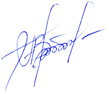 26 июня 2020г.